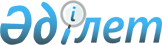 Об утверждении коэффициентов зонирования, учитывающих месторасположение объекта налогообложения в населенных пунктах Шемонаихинского района на 2018 год
					
			Утративший силу
			
			
		
					Постановление акимата Шемонаихинского района Восточно-Казахстанской области от 26 июня 2018 года № 189. Зарегистрировано Управлением юстиции Шемонаихинского района Департамента юстиции Восточно-Казахстанской области 4 июля 2018 года № 5-19-186. Утратило силу - постановлением акимата Шемонаихинского района Восточно-Казахстанской области от 29 марта 2019 года № 91
      Сноска. Утратило силу - постановлением акимата Шемонаихинского района Восточно-Казахстанской области от 29.03.2019 № 91 (вводится в действие по истечении десяти календарных дней после дня его первого официального опубликования).

      Примечание РЦПИ.

      В тексте документа сохранена пунктуация и орфография оригинала.
      В соответствии с подпунктом 3 пункта 120 статьи 1 Закона Республики Казахстан от 24 мая 2018 года "О внесении изменений и дополнений в некоторые законодательные акты Республики Казахстан по вопросам совершенствования регулирования предпринимательской деятельности", пунктом 6 статьи 529 Кодекса Республики Казахстан от 25 декабря 2017 года "О налогах и других обязательных платежах в бюджет (Налоговый кодекс)", пунктом 2 статьи 31 Закона Республики Казахстан от 23 января 2001 года "О местном государственном управлении и самоуправлении в Республике Казахстан", приказом Министра по инвестициям и развитию Республики Казахстан от 22 января 2016 года № 55 "Об утверждении Методики расчета коэффициента зонирования" (зарегистрирован в Реестре государственной регистрации нормативных правовых актов за № 13285) акимат Шемонаихинского района ПОСТАНОВЛЯЕТ:
      1. Утвердить коэффициенты зонирования, учитывающие месторасположение объекта налогообложения в населенных пунктах Шемонаихинского района на 2018 год согласно приложению к настоящему постановлению.
      2. Контроль за исполнением настоящего постановления оставляю за собой. 
      3. Настоящее постановление вводится в действие с 1 января 2018 года.
      Согласовано: Коэффициенты зонирования, учитывающие месторасположение объекта налогообложения в населенных пунктах Шемонаихинского района на 2018 год
					© 2012. РГП на ПХВ «Институт законодательства и правовой информации Республики Казахстан» Министерства юстиции Республики Казахстан
				
      Исполняющий обязанности акима 

      Шемонаихинского района 

Д. Горьковой

      Руководитель республиканского

      государственного учреждения

      "Управление государственных доходов

      по Шемонаихинскому району

      Департамента государственных доходов

      по Восточно-Казахстанской области

      Комитета государственных доходов

      Министерства финансов

      Республики Казахстан"

      "25" июня 2018 года 

Т. Колмыкпаев
Приложение 
к постановлению акимата 
Шемонаихинского района 
от "26" июня 2018 года 
№ 189
    №
Месторасположение объекта налогообложения в населенном пункте
Коэффициент зонирования
1
город Шемонаиха
2,1
2
микрорайон железнодорожников города Шемонаиха
1,8
3
микрорайон ГРП города Шемонаиха
1,8
4
поселок Усть-Таловка
2,1
5
поселок Первомайский
1,8
6
село Камышинка
1,8
7
село Горкуново
1,8
8
село Кенюхово
1,8
9
село Пругерово
1,8
10
село Сугатовка
1,8
11
село Рассыпное
1,8
12
село Коневка
1,8
13
село Михайловка
1,8
14
село Рулиха
1,8
15
станция Рулиха
1,8
16
село Волчанка
1,8
17
село Березовка Волчанского сельского округа
1,8
18
село Кандыковка
1,8
19
село Крюковка
1,8
22
село Большая речка
1,8
23
село Октябрьское
1,9
24
село Садовое
1,8
25
село Луговое
1,8
26
село Красная Шемонаиха
1,8
27
село Белый Камень
1,8
28
село Медведка
1,8
29
село Выдриха
1,8
30
село Межовка
1,8
31
село Барашки
1,8
32
село Ново-Ильинка
1,8
34
село Верх-Уба
1,8
35
село Зевакино
1,8
37
село Новая Убинка
1,8
38
село Убинка
1,8
39
село Половинка
1,8
40
село Березовка 
1,8